Delo na domu - 6. TEDEN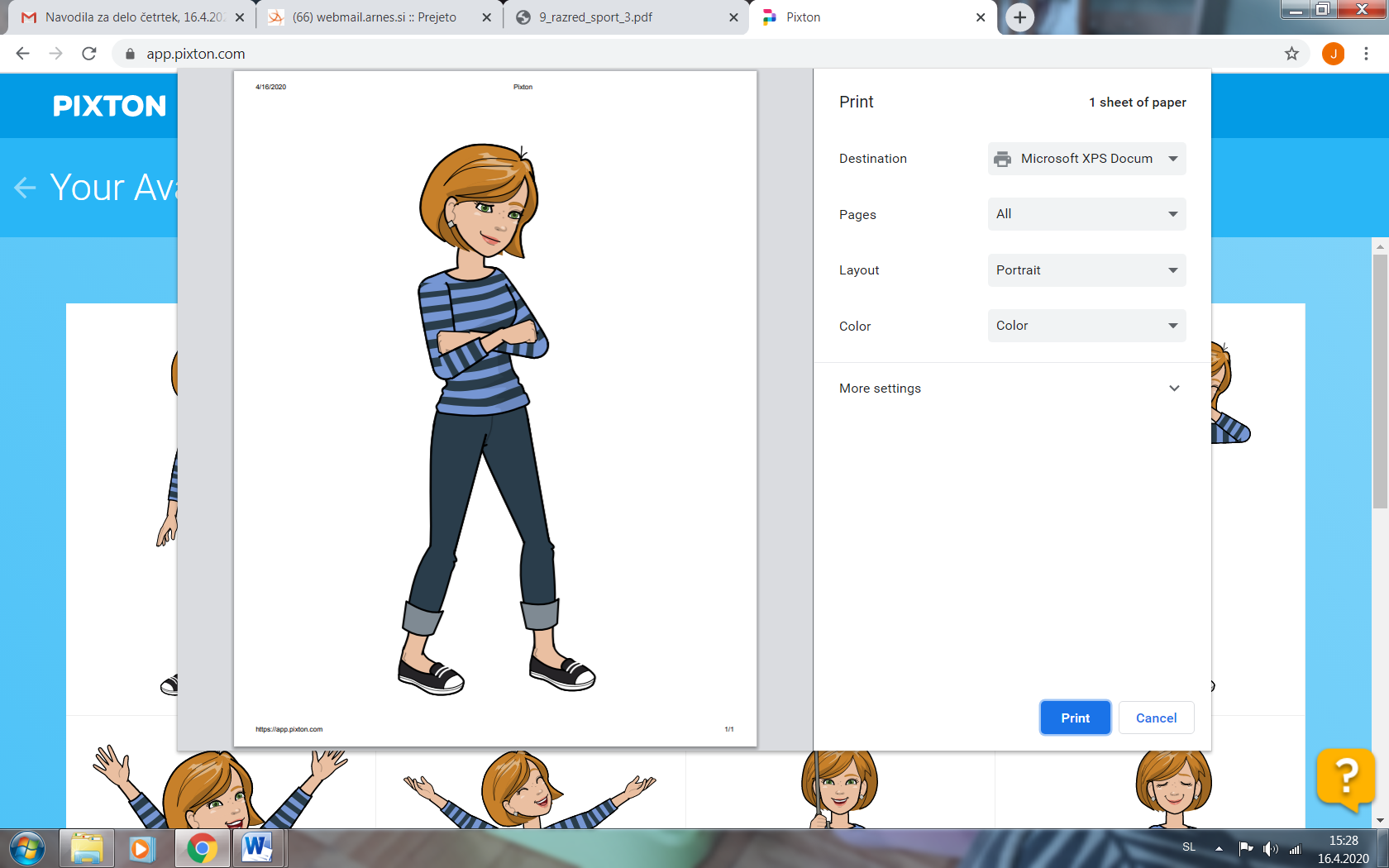 PONEDELJEK, 20. 4. 2020MATDanes bomo pri matematiki malo ponovili za nazaj. Da vsega ne pozabimo. Se še spomniš:- številskih izrazov, - dolžinskih enot, -prostornine, -enačb in neenačb,-pisnega seštevanja, odštevanja,-delov celote?Preveri svoje znanje, tako, da rešiš naloge na strani 49, 50 v DZ.Poslala bom tudi rešitve, da si boste sami preverili.NITSe še spomniš kako pride čista pitna voda do naših domov? Še enkrat si oglej sliko na strani 64, 65 in jo preriši v zvezek.Še malo ponovi poglavje V NARAVI OPAZUJEM POJAVE, ker se bomo jutri videli na ZOOM-u in bom vsakemu postavila eno vprašanje.TOREK, 21. 4. 2020NITPonovili bomo poglavje V NARAVI OPAZUJEM POJAVE preko ZOOM-a-. SE VIDIMO SLJKaterega smo danes? S kakšno začetnico zapisujemo imena mesecev  in dnevov?Kako bi odgovoril Jaku?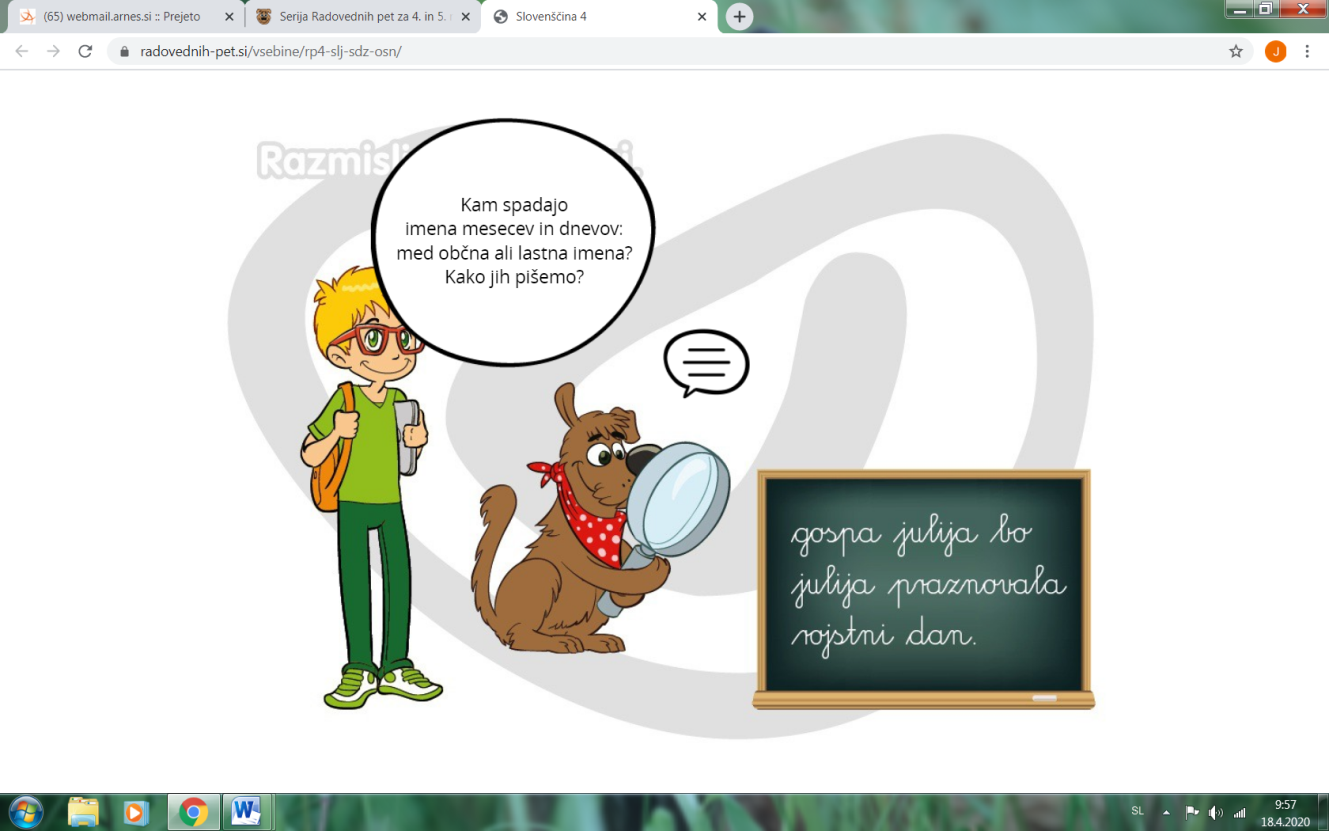 Med občna imena seveda! In občna imena pišemo z MALO začetnico. Kajne?Reši naloge v DZ/126, 127.
MATDanes bomo začeli s PISNIM DELJENJEM.Za uvod preberi v DZ stran 71 in nato reši naloge na strani 72.Sedaj v zvezek napiši naslov PISNO DELJENJE, oglej si posnetek:Lahko pišeš račune tudi ti v zvezek.(https://www.youtube.com/watch?v=dO20Z35bgs4)  OPOMBA: Pri preizkusu (pisno množenje) mi podpisujemo pod 1. faktor, ne pod drugega kot je v posnetku. Možna sta oba načina.Zapis v zvezek:PISNO DELJENJE brez prehoda    IZRAZI PRI DELJENJU        27               :             3                  =               9    DELJENEC                        DELITELJ                              KOLIČNIK                         deljeno                              je enako	      Kako računamo?    OD LEVE PROTI DESNI!          Mesto začetka računanja si pri učenju označim s piko.           .                                                                                      Računam tako:      6   9   3  :  3   =  2  3  1930 Tukaj se račun konča, =  ker zgoraj ni več nobenega     števila, ki bi padlo dol                      Naredim še preizkus…P:   2  3  1  ∙  3      6  9  3    Rezultat je enak deljencu, to pomeni, da si računal prav844 : 4 =                            696 : 3 =                         550 : 5 =          DRU-Oglej si POWER POINT predstavitev STORITVENE DEJAVNOSTI, ki sem jo poslala na elektronsko pošto. Tako boste še malo ponovili. Lahko pa se tudi poigrate še malo z besedami tako, da premečete črke in dobili boste storitvene dejavnosti.STORITVENE DEJAVNOSTIPremeči črke in dobil boš nekatere storitvene dejavnosti.NABAK ___________________TAŠPO ___________________NIKJŽINAC ___________________LOBIŠNIACN ___________________DELAGILČŠE ____________________URTZIME _____________________MOKNUALA ___________________VIGOTSNSTO _________________Kaj so storitvene dejavnosti?__________________________________________________________Naštej nekaj storitvenih dejavnosti v tvojem kraju.__________________________________________________________SREDA, 22. 4. 2020Danes bomo imeli NARAVOSLOVNI dan na temo ČISTILNA NAPRAVA.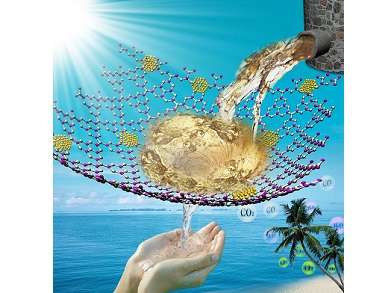 Navodila za delo dobite po elektronski pošti.ČETRTEK, 23. 4. 2020                        Danes bom imeli športni dan.Navodila dobite po elektronski pošti.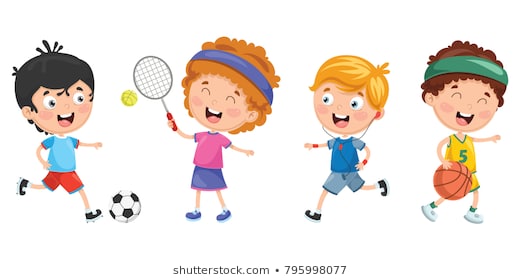 PETEK, 24. 4. 2020SLJKako zapisujemo imena dnevov in mesecev?Se še spomniš?-Danes reši naloge v delovnem zvezku na strani 128, 129.-Pri reševanju 8. naloge bodi pozoren na zapis odgovorov. Naj bodo lepo zapisani. Pazi na veliko začetnico in ločila!-V zvezek napiši naslov: IMENA MESECEV IN DNEVOV-Prepiši dopolnjen rumen okvirček v zvezek. Naredi tudi kar pravi Cof.-Po počitnicah se bomo pogovarjali o domačem branju- Jaz, Franci grdi, zato malo ponovi vsebino.MATPonovi pisno deljenje. Lahko še enkrat pogledaš posnetek.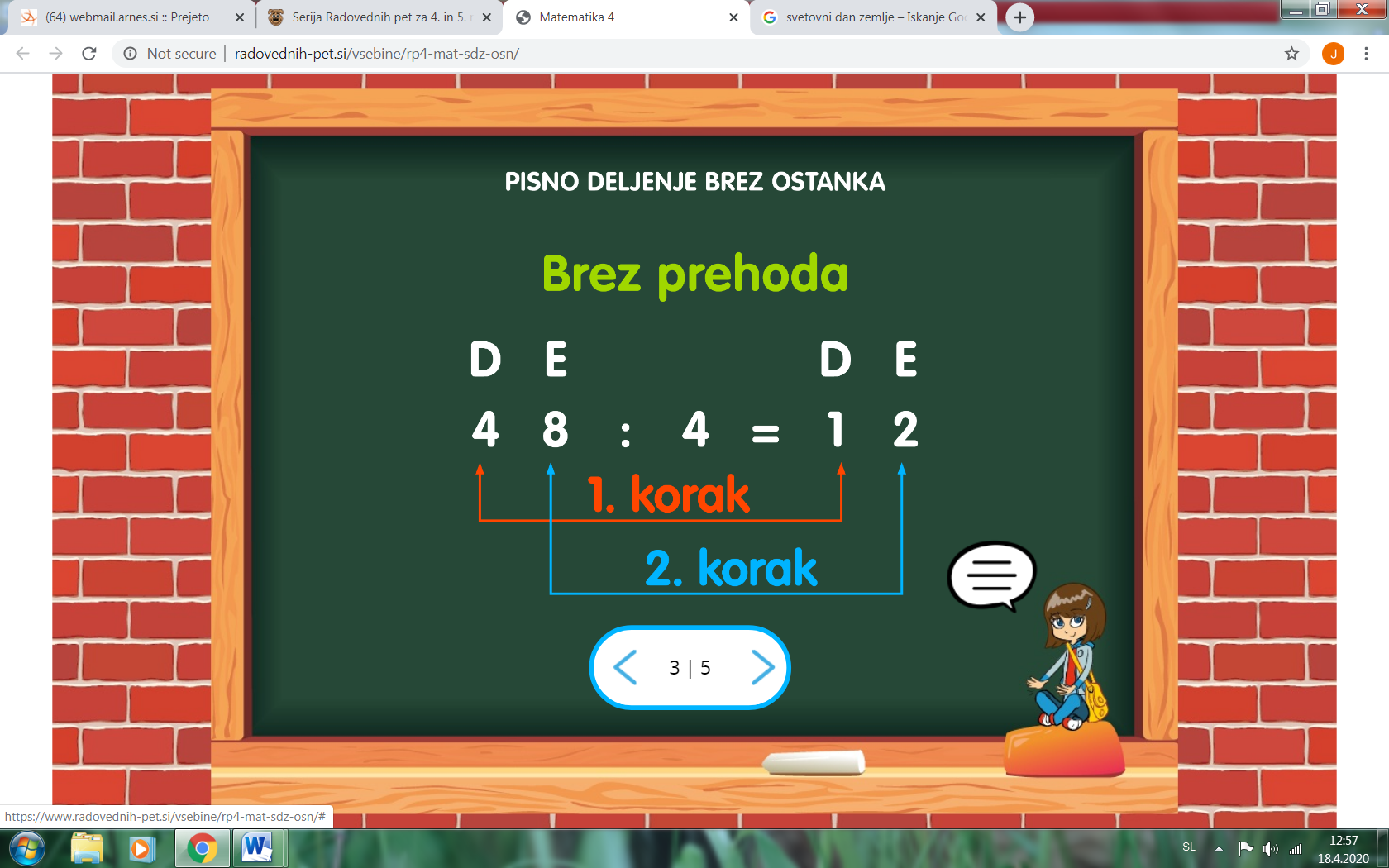 Sedaj pa reši naloge v DZ/74,75. Ne pozabi na preizkus.Reši še naloge v RJI/69.GUMReši preverjanje znanja, ki sem ga poslala na elektronsko pošto.Natančno preberi vprašanja. Preverjanje mi pošlji.__________________________________________________________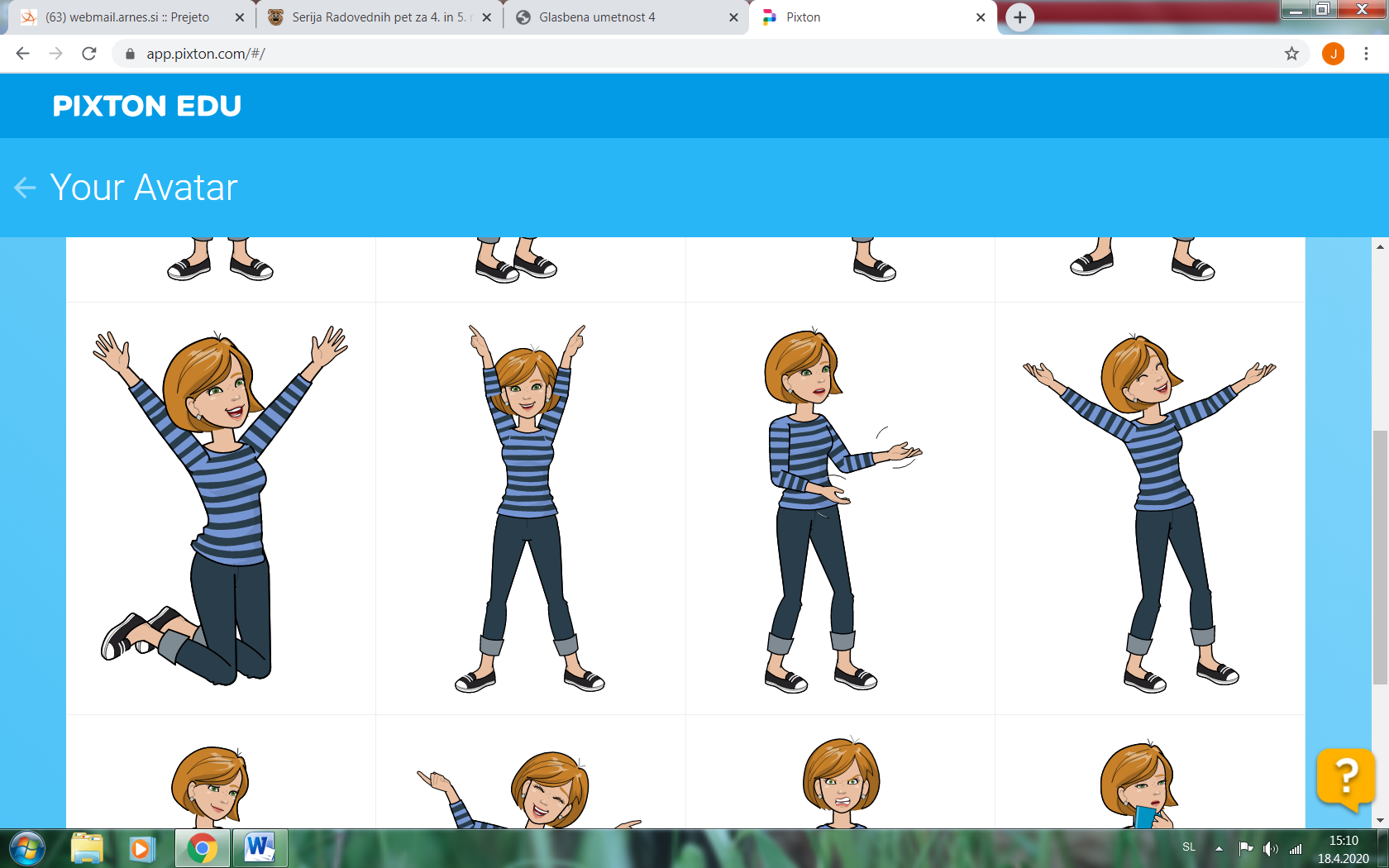 